Vejledning til brug af Softice/Slushice maskinePlacering og påfyldning af maskineMaskinen stilles på et jævn underlag og låget i toppen tages forsigtigt af da knap i toppen af låget kun lige skal trykkes lidt ned først.Påfyld indhold (Softmix, eller slushicekoncentrat)Softice er en flødekoncentrat som ikke skal fortyndes, men bare hældes på.Vær opmærksom på at fløde udvider sig ca. 30%, så der kan max være ca. 4 liter på af gangen, kan godt spædes til løbende under brug.Er det slushice så er blandingen 1:5, og der kan godt hældes op til 5-6 liter på af gangen, der er en indikator streg på siden af kammeret for max.
DER MÅ IKKE KOMMES ISTERNINGER, FRUGT OG LIGN. I MASKINEN DA DET KAN SKADE MASKINEN – DEN MÅ KUN INDEHOLDE FLØDE ELLER SAFTKONCENTRAT OG VAND + EVT. SPIRITUS. HUSK HÆLDER MAN SPIRITUS I VIL FRYSETIDEN BLIVE LANGT LÆNGERE.Opstart af maskineStrøm tilsluttesDrypbakke monteres forrest på maskinen.Før maskine kan startes SKAL låg monteres så den siger klik, ellers virker den ikke.Tænd da på hovedknappen foran ved at holde knappen inde i 3-4 sek. (Det er øverste knap)Vil den ikke tænde, så tjek at hovedafbryder på siden eller under maskinen i venstre side er tændt.Tjek at Isvaffel-ikonet lyser/blinker, ellers så tryk på den. Nogle gange skal den lige køre lidt før denne kan aktiveres. Når Maskine begynder at fryse til is, vil vaffelikonet begynde at blinke. Den lyser konstant når den mener at nu er is klar til aftapning.Frysetid er ca. 20-40 min, alt efter type man kommer i.Der kan stilles på frysehårdheden på pil op og ned, er konsistensen for tynd eller ønsker man at fryse meget hurtigt til at begynde med, så kan du kan stille den på max (10) ved at bruge pil op. Glemmer man at stille den ned på eks. 8 eller 9 og har for lidt is i, vil den stoppe med at køre. Indtil den igen kan mærke den kan køre igen og starter så selv igen. Er den for tyk er det bare modsat ned af indtil ønskede konsistens er gældende. Normal vil softice kunne køre på 9. Maskinen holder altså selv øje med om den bliver ALT for tyk, og stopper så sneglen selv (Der vil så stå pause i displayet), og går så i gang igen når den mener det er tøet tiltrækkeligt op. – Så stopper den er det ikke fordi den fejler, men bare fordi den står på for højt fryseniveau., sæt da den lidt ned igen.Efter vores test skal Softice køre på niveau 9.0 & slushice køre på niveau 1,5 – 2.0 Tømning af maskinenHvis det er Softice man har brugt maskinen til, er kammeret næsten umulig at tømme 100%., der vil altid sidde 10-20% tilbage i sneglen og kammeret.Tøm derfor så meget som muligt af og sluk for maskinen.Vil man have resten af isen ud, skal kammeret afmonteres. Det gøres ved at trykke metal enheden op foran under kammeret til den siger klik og så hiver man hele kammeret mod sig selv. Kammeret sidder utrolig godt fast, så hiv forsigtigt men med en fast hånd kammeret ud mod dig selv. Tag evt. fat med den ene hånd bagest på maskinen for at støtte imod.Nu kan det hele skilles af og vaskes ren. Kammer, bakke og snegl kan sagtens tåle opvaskemaskine.Tag evt. aftapningshanen af så vandet kan komme alle vegne.Pakning bagved kammeret kan også tages af og også vaskes og skylles, så er det nemmer at montere kammeret igen når pakningen er gjort fugtig.Den kan godt være lidt vanskelig at tage af men brug evt. en lang negl eller forsigtig med en kniv.Vi forlanger ikke man skiller det hele af, hvis man ikke tør.Hæld evt. bare vand op af siderne og i kammeret flere gange og skyl det så godt man kan. Gentag denne proces, til den ser pæn ud.Vi renser også den grundigt bagefter til næste kunde 😊4. TransportMaskinen må ALDRIG løftes i selve beholderne – det kan betyde, at beholderne beskadiges og vrider sig løs – og alt saft/slush ice vil løbe ud eller andet kan blive beskadiget.
Løft derfor ALTID under maskinen.
Må ej heller køres på trailer, skal stå i en bil med ordentlig affjedring.HAR DU NOGEN SPØRGSMÅL ER DU VELKOMMEN TIL AT KONTAKTE OS :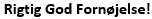 Ronnie AufeldtNiels Nielsensgade 2, 4900 NakskovEmail ronnie@slushice-lolland.dkTlf 60 64 17 09